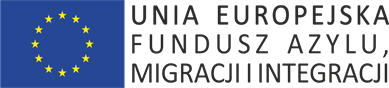 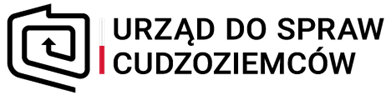 Informacja o wyłonieniu wykonawcy:W związku z zapytaniem ofertowym dotyczącym udzielenia zamówienia na wykonanie projektu budowlanego, kosztorysu inwestorskiego, przedmiaru i STWiORB w związku ze zmianą przeznaczenia części garażu podziemnego (kondygnacja -1) na wydzielone  pomieszczenie  magazynowe, składające się z dwóch oddzielnych pomieszczeń w budynku Urzędu do Spraw Cudzoziemców w Warszawie przy ulicy Taborowej 33, w ramach realizacji projektu "„Modernizacja Punktu Przyjmowania Wniosków od Cudzoziemców – budynek UdSC przy ul. Taborowej 33”, współfinansowanego ze środków Unii Europejskiej w zakresie programu Krajowego Funduszu Azylu, Migracji i Integracji – „Bezpieczna przystań”,  informujemy, iż Urząd do Spraw Cudzoziemców dokonał wyboru najkorzystniejszej oferty.Urząd zamierza powierzyć wykonanie przedmiotowego zadania firmie BPM ASYMETRIA Norbert Gościniewicz, mającej siedzibę w Kielcach, przy ulicy Pomorskiej 143. 